闽南师范大学     闽南师范大学教育科学学院    福建省区域农村教师发展协同创新中心   台湾行动研究学会附件二：工作坊说明工作坊：反映对话与实践者的生成－【两人四水流】的对话训练一、说明：每天我们都跟人说话，为什么跟人说话还需要训练呢？练得更流畅、更敏捷吗？行动研究特别关注“反映对话”，究竟跟日常的说话有什么不同？是同理心训练吗？【两人四水流】的对话训练是让人返回人和人互动的现象流的一个活动，这是激发参与者增强对互动现场的感知意识的一个训练活动，在此一活动中，参与者凭他的本能，直接触及到现象场的还原过程。让执着地去学各种专业心理咨询治疗等“技术”的人，得到发现与辨识“现象讯息的演变”与“沟通型态被建构”的作用关系。行动研究认为，作为第一线教育工作者，传道授业解惑不局限于教室讲台，而像是日日穿梭家庭、校园、社会田野，在多层次、多样态的社会关系中与人互动，累积实践。这个工作坊，希望从反映对话的练习，培养好的实践者，在日常生活与工作中，更敏觉自身的感知，辨识互动的关系，以期朝向探究改变。二、时间：2018年12月3-4日 晚上18:30-21:00 ，共5小时三、参加人数：最多60人，分成4组，每组人数约15人四、进行方式：12月3日18:30-19:30主持人：夏林清教授进行方式：以大团体说明【两人四水流】及多层次社会系统母子盒的概念，及分组之主题内容，学员依身分背景（学生或老师）或学习兴趣，进行分组。12月3日19:30-21:00 主持人：对话引导员（小团体带领人）进行方式：以小团体分四组进行【两人四水流】的对话练习之一12月4日18:30-20:00主持人：对话引导员（小团体带领人）进行方式：以小团体分四组进行【两人四水流】的对话练习之二12月4日20:00-21:00主持人：夏林清教授进行方式：以大团体总结各小组对话经验，及【两人四水流】方法概念之说明。分组主题、参加对象及小团体带领人如下：第一组：“斗室星空，家的社会田野～两人四水流”  参加对象：初中、高中、高校老师对话引导员：王芳萍（台湾行动研究学会理事长，东莞理工学院城市学院政法系副教授）、李燕（肢障团体带领人、台湾辅仁大学心理学系硕士）闽南师范大学     闽南师范大学教育科学学院    福建省区域农村教师发展协同创新中心   台湾行动研究学会第二组：“我的学校与我的学生～两人四水流”参加对象：小学老师对话引导员：李文英（台北市关渡国小辅导主任）、张育华（国际家庭互助协会执行长、台湾行动研究学会前理事长）第三组：“移动学子的身心发展与位差动能～数地多方四水流”参加对象：学生对话引导员：郑小塔（伦敦大学亚洲非洲学院媒体批判与文化研究硕士、纪录片导演、社区工作者）、郭姵妤（日日春协会秘书、东吴大学社工系硕士）第四组：“青年人的发展与劳动父母～数地多方四水流”参加对象：学生  对话引导员：龚尤倩（中国人民大学社会学博士、台湾行动研究学会常务理事）、何燕堂（闽师大公共管理系讲师、台湾辅仁大学心理学系博士） 【工作坊主持人及引导员简介】工作坊主持人夏林清－台湾行动研究学会、台湾团体动力协会创会会长，北京师范大学教育学部资深讲座教授，曾任辅仁大学心理系教授，针对教育、心理、社会工作等助人专业领域培训反映实践者有30多年经验。小团体反映对话引导员及协同引导员以下8人皆参与多场夏林清教授主持的大团体动力课程培训，及小团体反映对话培训工作坊。王芳萍、张育华、郑小塔、龚尤倩－台湾行动研究学会资深成员，参与多场夏教授主持的“两人四水流”工作坊培训。王芳萍、张育华、龚尤倩曾任台湾高校社工、心理系老师，及公益团体负责人，郑小塔在推动小团体对话协作方面具有丰富的在地及国际经验；四人具备“两人四水流”之引导对话实操能力，及8-15年带小团体的经验。李燕、李文英、郭姵妤、何燕堂－台湾行动研究学会成员，均参与过夏教授主持的“两人四水流”工作坊培训，及行动研究方法之课程。李文英为资历20多年的小学辅导老师，有在基层教师协会进行教学改革方法探究的多年实务经验，何燕堂有在高校授课及带领公益团体10多年经验，李燕、郭姵妤也有带领小团队运作对话多年的实操经验。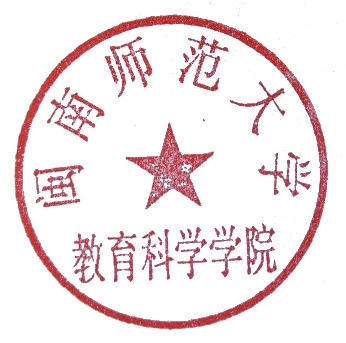 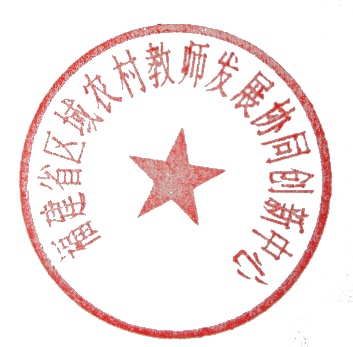 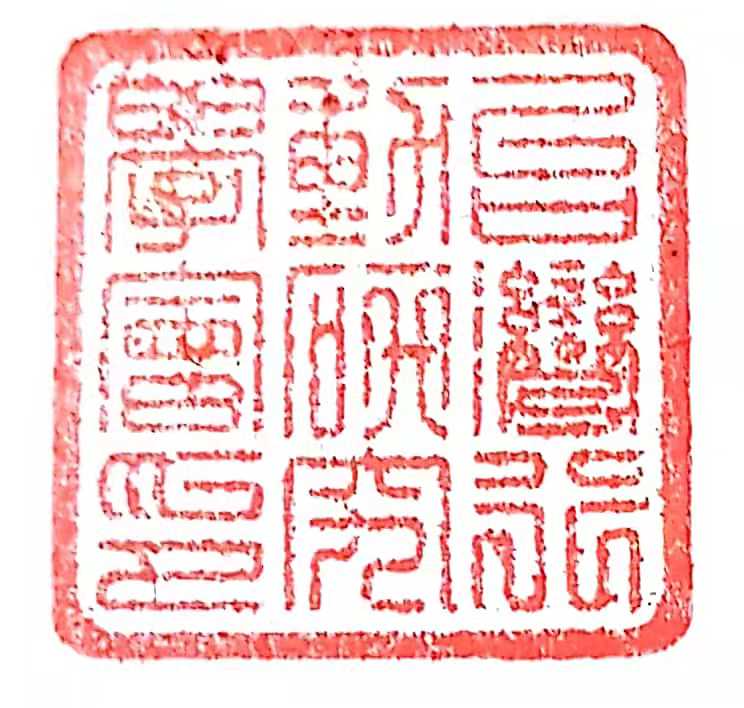 台湾行动研究学会闽南师范大学教育科学学院福建省区域农村教师发展协同创新中心                                           2018年9月